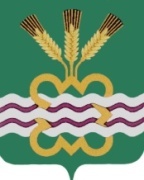 ГЛАВА МУНИЦИПАЛЬНОГО ОБРАЗОВАНИЯ«КАМЕНСКИЙ  ГОРОДСКОЙ ОКРУГ»ПОСТАНОВЛЕНИЕ 25.12.2023 										             № 2579  					 п. МартюшО внесении изменений в  постановление  Главы  МО «Каменский городской округ»  от 27.04.2022 года   № 808/1  «О признании многоквартирного дома,  расположенного по адресу: Свердловская область, Каменский район,            с. Пирогово,  ул. Ворошилова, № 13  аварийным  и  подлежащим сносу»	          В целях приведения нормативного правового акта в соответствие с действующим законодательством, руководствуясь  Жилищным  кодексом  РФ,  Федеральным   законом  от 06.10.2003г. № 131-ФЗ «Об общих принципах организации самоуправления в Российской Федерации»,  Положением о признании помещения жилым помещением, жилого помещения непригодным для проживания и многоквартирного дома аварийным и подлежащим сносу или реконструкции,  утвержденным Постановлением  Правительства РФ от 28.01.2006г. № 47, Уставом муниципального образования «Каменский городской округ» ПОСТАНОВЛЯЮ:          1. Внести в постановление  Главы  МО «Каменский городской округ»  от 27.04.2022 года   № 808/1 «О признании многоквартирного дома,  расположенного по адресу: Свердловская область, Каменский район, с. Пирогово, ул. Ворошилова, № 13  аварийным и подлежащим сносу» (далее - постановление) следующие изменения:         1.1  Пункт 2  постановления изложить в следующей редакции:         « 2.  Установить  срок    до  31.12.2028 г.   для    отселения   собственников и  нанимателей муниципальных жилых   помещений  из  многоквартирного  дома,  указанного  в  п.1 настоящего   постановления, в  порядке  установленном  законодательством».          2.  Разместить   настоящее   постановление   на официальном   сайте муниципального образования «Каменский городской округ».          3.  Контроль  за  выполнением   настоящего   постановления  возложить    на Заместителя  Главы Администрации по вопросам ЖКХ, строительства, энергетики и связи А.П. Баранова». Глава городского округа					                   А.Ю. Кошкаров